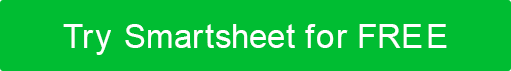 BRIEFVORLAGE FÜR DAS MARKENIDENTITÄTSDESIGN	KREATIVE ÜBERSICHTKREATIVE ÜBERSICHTKREATIVE ÜBERSICHTKURZER TITEL ZUM MARKENIDENTITÄTSDESIGNKUNDENNAMEKUNDENNAMEKONTAKT INFONAMETELEFONE-MAILPOSTANSCHRIFTMARKENDESIGN-BUDGETMENGEDetaillierte FinanzprognosenMENGEDetaillierte FinanzprognosenFINANZQUELLENDetaillierte FinanzprognosenFINANZQUELLENDetaillierte FinanzprognosenNOTIZENDetaillierte FinanzprognosenNOTIZENBRAND IDENTITY DESIGN 
ÜBERBLICKMarkenzusammenfassung, Forschungsquellen und -ergebnisseMARKENIDENTITÄTSDESIGN-ZIELEdetaillierte 
Ziele, gewünschte Ergebnisse und messbare ZieleMARKENMARKETING-RICHTLINIENdetaillierter 
Freigabeprozess für alle Stücke, Styleguides, Links zu bestehenden Branding-StandardsMARKENMARKETING-RICHTLINIENdetaillierter 
Freigabeprozess für alle Stücke, Styleguides, Links zu bestehenden Branding-StandardsMARKENMARKETINGMATERIALIENbeschreiben 
Sie die erforderlichen Teile zusammen mit der strategischen Reichweite und dem gewünschten ErgebnisKOPIERENPRINT-ADSDISPLAY-ADSAuflistung Art der Anzeige, Dauer der benötigten Zeit und TypBESCHILDERUNG / BANNERBenötigte Listenelemente und FristenEVENT- / PROMO-STÜCKEBenötigte Listenelemente und FristenWEBSITEBeschreiben der WebanforderungenSOZIALE MEDIENListen Sie Plattformen, Arbeitskräfte und gewünschte Ergebnisse aufANDEREDetaillierte Angaben zu benötigten Materialien und FristenZIELGRUPPEdas 
Wer, Was, Wann und Wo des ZielkundenstammsPRIMÄRE DEMOGRAPHISCHE GRUPPEGewünschte Zielgruppe beschreibenSEKUNDÄRE DEMOGRAFIEGewünschte Zielgruppe beschreibenCALL TO 
ACTIONdetaillieren Sie die gewünschte Reaktion der ZielgruppeCALL TO 
ACTIONdetaillieren Sie die gewünschte Reaktion der ZielgruppeLOOK AND FEEL 
DER MARKENKAMPAGNEBeschreiben Sie den gewünschten Stil der KampagneKAMPAGNENBOTSCHAFTDefinieren 
Sie die wichtigsten Vorteile des Produkts, beschreiben Sie seinen Wert und die gewünschte Zielgruppe zum MitnehmenKAMPAGNENBOTSCHAFTDefinieren 
Sie die wichtigsten Vorteile des Produkts, beschreiben Sie seinen Wert und die gewünschte Zielgruppe zum MitnehmenWETTBEWERBSANALYSEBeschreiben 
Sie Mitbewerber, ihre Kampagnenbotschaften, Forschungsergebnisse und unterstützenden Informationen - listen Sie alle Dokumentenanhänge aufWETTBEWERBSANALYSEBeschreiben 
Sie Mitbewerber, ihre Kampagnenbotschaften, Forschungsergebnisse und unterstützenden Informationen - listen Sie alle Dokumentenanhänge aufBILDANFORDERUNGENListe 
der benötigten Bilder und projizierten QuellenGRAPHIKFOTOGRAFIEMULTIMEDIAZEITPLANVORAUSSICHTLICHER ZEITPLANWICHTIGE TERMINE / FRISTENSONSTIGESalle 
anderen kritischen Informationen einbeziehenSONSTIGESalle 
anderen kritischen Informationen einbeziehenKOMMENTARE UND GENEHMIGUNGKOMMENTARE UND GENEHMIGUNGKOMMENTARE UND GENEHMIGUNGNAME UND ANREDE DES KUNDENKONTAKTSNAME UND ANREDE DES KUNDENKONTAKTSNAME UND ANREDE DES KUNDENKONTAKTSKOMMENTAREKOMMENTAREKOMMENTAREDATUMUNTERSCHRIFTUNTERSCHRIFTVERZICHTSERKLÄRUNGAlle Artikel, Vorlagen oder Informationen, die von Smartsheet auf der Website bereitgestellt werden, dienen nur als Referenz. Obwohl wir uns bemühen, die Informationen auf dem neuesten Stand und korrekt zu halten, geben wir keine Zusicherungen oder Gewährleistungen jeglicher Art, weder ausdrücklich noch stillschweigend, über die Vollständigkeit, Genauigkeit, Zuverlässigkeit, Eignung oder Verfügbarkeit in Bezug auf die Website oder die auf der Website enthaltenen Informationen, Artikel, Vorlagen oder zugehörigen Grafiken. Jegliches Vertrauen, das Sie auf solche Informationen setzen, erfolgt daher ausschließlich auf Ihr eigenes Risiko.